ZAŁĄCZNIK NR 1 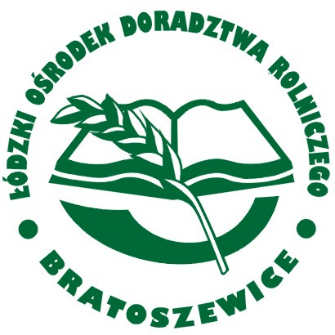              Konkurs „Tradycyjna Szynka z Łódzkiego”                            Materiał opracowany przez Łódzki Ośrodek Doradztwa Rolniczego                                                            z siedzibą w Bratoszewicach.               FORMULARZ ZGŁOSZENIOWYImię i nazwisko uczestnika konkursu:Pełna nazwa zarejesrtowanej w weterynarii działalności:Numer identyfikacyjny nadany przez Powiatowego Lekarza Weterynarii (WNI):Powiat i gmina zamieszkania uczestnika konkursu:Adres e-mail uczestnika konkursu:Numer telefonu uczestnika konkursu*:OŚWIADCZENIE „Oświadczam, iż zapoznałam/łem się z treścią Regulaminu Konkursu „Tradycyjna Szynka z Łódzkiego” i w pełni   go akceptuję”.……………………......................…                                          ...............................……………………………….       Miejscowość i data 					 Czytelny podpis uczestnika konkursuZGODA NA PRZETWARZANIE DANYCH‘Wyrażam zgodę na przetwarzanie moich danych osobowych w celu organizacji konkursu „Tradycyjna Szynka z Łódzkiego”……………………......................…                                          ...............................……………………………….       Miejscowość i data 					 Czytelny podpis uczestnika konkursu„Wyrażam zgodę na wykorzystywanie zdjęć z moim wizerunkiem w celu organizacji konkursu „Tradycyjna Szynka z Łódzkiego”.………………………………...........…   	                                    ........……………………………………………………………     Miejscowość i data 				     	          Czytelny podpis uczestnika konkursu„Łódzki Ośrodek Doradztwa Rolniczego z siedzibą w Bratoszewicach ul. Nowości 32                                           95-011 Bratoszewice, tel. 42 719-89-28, e-mail: sekretariat@lodr-bratoszewice.pl jako Administrator, informuje Panią/Pana, iż:podane dane będą przetwarzane na podstawie art. 6 ust. 1 lit. a), zgodnie z treścią ogólnego rozporządzenia o ochronie danych. podanie Pani/Pana danych osobowych jest dobrowolne     Pani/Pana dane osobowe przetwarzane będą w celu organizacji Konkursu „Tradycyjna Szynka z Łódzkiego” organizowanego przez ŁODRPani/Pana dane osobowe będą udostępniane Krajowemu Ośrodkowi Wsparcia Rolnictwa 
z siedzibą w Warszawie (01-207 Warszawa, ul. Karolkowej 30) w celu udokumentowania odbioru przyznanej nagrody oraz w celach promocyjno-informacyjnych i dokumentujących działalność KOWR.Pani/Pana dane osobowe będą udostępniane sponsorom nagród w Konkursie „Tradycyjna Szynka z Łódzkiego” w celu udokumentowania odbioru przyznanej nagrody oraz w celach promocyjno-informacyjnych i dokumentujących działalność sponsorów.Pani/Pana dane osobowe nie będą przekazywane poza obszar Unii Europejskiej.Pani/Pana dane osobowe będą przetwarzane/usuwane/brakowane zgodnie z kategorią archiwalną obowiązującą w Łódzkim Ośrodku Doradztwa Rolniczego z siedzibą w Bratoszewicach.posiada Pani/Pan prawo do cofnięcia swojej zgody na przetwarzanie danych osobowych                 w dowolnym momencie – na zasadach określonych w art. 7.3 ogólnego rozporządzenia                      o ochronie danych osobowych z dnia 27 kwietnia 2016 r.posiada Pani/Pan prawo dostępu do treści swoich danych, ich sprostowania, usunięcia, prawo do przenoszenia danych, prawo do ograniczonego przetwarzania oraz prawo do sprzeciwu wobec przetwarzania Pani/Pana danych osobowych– na zasadach określonych w art. 15-21 ogólnego rozporządzenia o ochronie danych osobowych z dnia 27 kwietnia 2016 r.ma Pani/Pan prawo wniesienia skargi do organu nadzorczego, gdy uzna Pani/Pan, iż przetwarzanie Pani/Pana danych osobowych narusza przepisy ogólnego rozporządzenia ochronie danych osobowych  z dnia 27 kwietnia 2016 r.może Pani/Pan skontaktować się z inspektorem ochrony danych  Łódzkiego Ośrodka Doradztwa Rolniczego z siedzibą w Bratoszewicach poprzez e-mail: iod@lodr-bratoszewice.plPani/Pana dane nie będą przetwarzane w sposób zautomatyzowany w tym również                                  w formie profilowania.